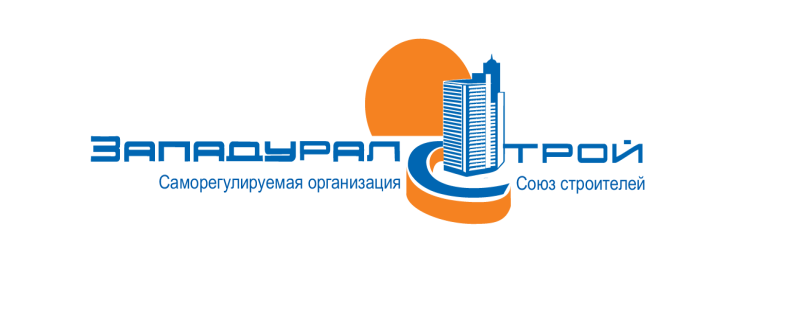 Утверждено Решением Общего собранияСРО СС «Западуралстрой»Протокол № 55 от 26.03.2020г.Председатель собрания____________В.П. СуетинУСТАВСаморегулируемой организацииСоюза строителей «Западуралстрой»(новая редакция)г. Пермь, 2020 г.1 ОБЩИЕ ПОЛОЖЕНИЯСаморегулируемая организация Союз строителей «Западуралстрой», далее именуемое «Союз», является некоммерческой организацией, основанной на членстве лиц, осуществляющих строительство. Союз объединяет зарегистрированных в установленном законом порядке на территории Пермского края индивидуальных предпринимателей и юридических лиц, осуществляющих строительство, реконструкцию, капитальный ремонт, снос объектов капитального строительства на основании договора строительного подряда, договора о сносе объекта капитального строительства, заключенного с застройщиком, техническим заказчиком или лицом, ответственным за эксплуатацию здания, сооружения, региональным оператором.Союз осуществляет свою деятельность в соответствии с Конституцией Российской Федерации, Гражданским кодексом Российской Федерации и Градостроительным кодексом Российской Федерации, Федеральными законами Российской Федерации «О некоммерческих организациях» от 12.01.1996 г. № 7-ФЗ, «О саморегулируемых организациях» от 01.12.2007 г. № 315-ФЗ, настоящим Уставом.Союз создан на неограниченный срок.Полное наименование Союза на русском языке: Саморегулируемая организация Союз строителей «Западуралстрой». Сокращенное наименование на русском языке: СРО СС «Западуралстрой».Место нахождения Союза: Российская Федерация, Пермский край, город Пермь.2 ПРАВОВОЙ СТАТУС СОЮЗАСоюз приобретает права юридического лица с момента его государственной регистрации.Союз приобретает статус саморегулируемой организации, основанной на членстве лиц, осуществляющих строительство, после внесения сведений о Союзе в государственный реестр саморегулируемых организаций в области инженерных изысканий, архитектурно – строительного пректирования, строительства, реконструкции, капитального ремонта, сноса объектов капиатльного строительства. Союз вправе обладать обособленным имуществом. Союз отвечает по своим обязательствам своим имуществом, может от своего имени приобретать и осуществлять имущественные и неимущественные права, обязанности, быть истцом и ответчиком в суде, для достижения своих целей имеет право заключать договоры.Союз имеет самостоятельный баланс, вправе в установленном порядке открывать счета, в том числе валютный, в банках и иных кредитных учреждениях на территории Российской Федерации и за ее пределами.Союз имеет круглую печать с указанием его полного наименования на русском языке. Союз имеет штампы, бланки со своим наименованием, а также может иметь собственную эмблему.Союз имеет собственный официальный сайт в информационно – телекоммуникационной сети интернет, в электронный адрес которого включено доменное имя http://npzus.ru/, права на которое принадлежат СРО СС «Западуралстрой». Союз вправе создавать на территории Пермского края филиалы, открывать представительства в соответствии с законодательством Российской Федерации.Филиалы и представительства Союза не являются юридическими лицами, наделяются имуществом за счет Союза и действуют на основании утвержденного им положения. Имущество филиалов или представительств учитывается на отдельном балансе и на балансе Союза. Руководители филиалов и представительств назначаются Общим собранием членов Союза и действуют на основании выданной доверенности.Филиалы и представительства осуществляют деятельность от имени Союза. Ответственность за деятельность своих филиалов и представительств несет Союз.Союз в интересах достижения целей, предусмотренных настоящим Уставом, может создавать другие некоммерческие организации и вступать в ассоциации и союзы.Имущество, переданное Союзу его членами, является собственностью Союза. Члены Союза не отвечают по его обязательствам, а Союз не отвечает по обязательствам своих членов, за исключением случаев, установленных действующим законодательством.Союз не вправе осуществлять предпринимательскую деятельность, не вправе учреждать хозяйственные товарищества и общества, осуществляющие предпринимательскую деятельность, являющуюся предметом саморегулирования для Союза, и становиться участником таких хозяйственных товариществ и обществ.Союз является членом Ассоциации «Общероссийская негосударственная некоммерческая организация – общероссийское отраслевое объединение работодателей «Национальное объединение саморегулируемых организаций, основанных на членстве лиц, осуществляющих строительство» (НОСТРОЙ) и обязан уплачивать вступительный взнос, членские взносы и иные отчисления на нужды Ассоциации.3 ЦЕЛИ, ПРЕДМЕТ И ФУНКЦИИ СОЮЗАЦелями деятельности Союза являются:предупреждение причинения вреда жизни или здоровью физических лиц, имуществу физических или юридических лиц, государственному или муниципальному имуществу, окружающей среде, жизни или здоровью флоры и фауны, объектам культурного наследия (памятникам истории и культуры) народов Российской Федерации вследствие недостатков работ, которые оказывают влияние на безопасность объектов капитального строительства и выполняются членами Союза; повышение качества осуществления строительства, реконструкции, капитального ремонта, сноса объектов капитального строительства, выполняемых членами Союза; обеспечение исполнения членами саморегулируемых организаций обязательств по договорам строительного подряда, заключенным с использованием конкурентных способов определения поставщиков (подрядчиков, исполнителей) в соответствии с законодательством Российской Федерации о контрактной системе в сфере закупок товаров, работ, услуг для обеспечения государственных и муниципальных нужд, законодательством Российской Федерации о закупках товаров, работ, услуг отдельными видами юридических лиц, или в иных случаях по результатам торгов (конкурсов, аукционов), если в соответствии с законодательством Российской Федерации проведение торгов (конкурсов, аукционов) для заключения соответствующих договоров является обязательным (далее - с использованием конкурентных способов заключения договоров).Предметом деятельности Союза является:разработка и утверждение стандартов и внутренних документов саморегулируемой организации, предусмотренных законодательством Российской Федерации; контроль в части соблюдения членами Союза требований стандартов и внутренних документов Союза, условий членства в Союзе;предоставление членам Союза права выполнять работы по строительству, реконструкции, капитальному ремонту, сносу объектов капитального строительства по договорам строительного подряда, договорам подряда на осуществление сноса, в том числе, заключённым с использованием конкурентных способов заключения договоров:в отношении объектов капитального строительства (кроме особо опасных, технически сложных и уникальных объектов, объектов использования атомной энергии);в отношении особо опасных, технически сложных и уникальных объектов капитального строительства (кроме объектов использования атомной энергии);в отношении объектов использования атомной энергии.Функциями Союза являются:анализ деятельности членов Союза в соответствии с Положением о проведении Союзом анализа деятельности своих членов на основании информации, предоставляемой ими в форме отчетов;рассмотрение жалоб на действия членов Союза;рассмотрение дел о нарушении членами Союза стандартов, условий членства, технических;регламентов и иных внутренних документов Союза;применение мер дисциплинарного воздействия, предусмотренных действующим законодательством и внутренними документами Союза, в отношении своих членов;обеспечение имущественной ответственности членов Союза перед потребителями работ (товаров и услуг) посредством формирования компенсационных фондов Союза;обеспечение информационной открытости деятельности членов Союза, опубликование информации об этой деятельности в порядке, установленном действующим законодательством и внутренними документами Союза;содействие в организации профессионального обучения и аттестации работников членов Союза;представление интересов членов Союза в отношениях с органами государственной власти Российской Федерации, органами государственной власти субъектов Российской Федерации, органами местного самоуправления;осуществление иных, предусмотренных действующим законодательством и настоящим Уставом функций.4 ПРАВА И ОБЯЗАННОСТИ СОЮЗАСоюз вправе:от своего имени оспаривать в установленном законодательством Российской Федерации порядке любые акты, решения и (или) действия (бездействие) органов государственной власти Российской Федерации, органов государственной власти субъектов Российской Федерации и органов местного самоуправления, нарушающие права и законные интересы Союза, его члена или членов, либо создающие угрозу такого нарушения;участвовать в обсуждении проектов федеральных законов и иных нормативных правовых актов Российской Федерации, законов и иных нормативных правовых актов субъектов Российской Федерации, государственных программ по вопросам, относящимся к целям деятельности	Союза;направлять в органы государственной власти Российской Федерации, органы государственной власти субъектов Российской Федерации и органы местного самоуправления заключения о результатах проводимых  им независимых экспертиз, проектов нормативных правовых актов;вносить на рассмотрение органов государственной власти Российской Федерации, органов государственной власти субъектов Российской Федерации и органов местного самоуправления предложения по вопросам формирования и реализации государственной политики и политики, осуществляемой органами местного самоуправления, связанных с предметом деятельности Союза;запрашивать в органах государственной власти Российской Федерации, органах государственной власти субъектов Российской Федерации и органах местного самоуправления информацию и получать от этих органов информацию, необходимую для выполнения Союзом возложенных на него федеральными законами функций, в установленном федеральными законами порядке;требовать от членов Союза предоставления информации, необходимой для осуществления Союзом своих функций;осуществлять контроль деятельности своих членов в части соблюдения ими требований технических регламентов в процессе осуществления строительства, реконструкции, капитального ремонта, сноса объектов капитального строительства;разработать, утвердить и контролировать соблюдение стандартов и правил саморегулирования Союза; организовывать и (или) участвовать в проведении конкурсов, выставок, конференций, совещаний, семинаров, форумов и иных мероприятий, направленных на стимулирование членов Союза к повышению надежности и эффективности их деятельности, повышение качества производимых ими товаров (работ, услуг), распространение лучшего опыта в области строительства, реконструкции, капитального ремонта, сноса объектов капитального строительства; выпускать печатную и иную информационную продукцию, направленную на повышение информированности общества о деятельности Союза и ее членов, а также о новейших достижениях и тенденциях в области строительства, реконструкции, капитального ремонта, сноса объектов капитального строительства;пользоваться иными правами, предусмотренными действующим законодательством.Союз обязан:разработать и утвердить локальные документы;обеспечить в установленном порядке доступ к информации, обязанность, по раскрытию которой установлена действующим законодательством, настоящим Уставом или внутренними документами Союза на сайте Союза по адресу: www.npzus.ru;контролировать деятельность членов Союза в части соблюдения ими условий членства в СРО СС «Западуралстрой»;выполнять требования законодательства, необходимые для сохранения у Союза статуса саморегулируемой организации;активно взаимодействовать с органами, осуществляющими регулирование и контроль в сфере строительства, саморегулирования строительной отрасли и другими саморегулируемыми организациями в целях достижения эффективного регулирования строительного бизнеса;иметь иные обязанности, установленные действующим законодательством.5 ЧЛЕНСТВО В СОЮЗЕВ члены Союза могут быть приняты юридические лица, в том числе иностранные юридические лица, и индивидуальные предприниматели, осуществляющие строительство, реконструкцию, капитальный ремонт, снос объектов капитального строительства и соответствующие условиям членства в СРО СС «Западуралстрой».Приём в члены Союза осуществляется по решению Президиума Союза. Юридические лица и индивидуальные предприниматели, желающие вступить в Союз (далее – Претенденты), подают в Союз письменное заявление о вступлении в Союз с указанием вида права и уровня ответственности, на которые они претендуют, с приложением документов, установленных внутренними Положениями Союза.Решение о приёме в члены Союза вступает в силу со дня уплаты в полном объёме взноса (взносов) в компенсационный фонд (компенсационные фонды) Союза, а также вступительного взноса.Членство в Союзе и сведения о предоставленных члену Союза правах в соответствующих уровнях ответственности (либо об их приостановлении) подтверждается записью в Реестре членов Союза и выпиской из Реестра членов СРО.В случае принятия решения об отказе в приёме в члены Союза, генеральный директор направляет Претенденту уведомление об отказе в приёме в члены Союза.6 ПРАВА И ОБЯЗАННОСТИ ЧЛЕНОВ, ПРЕКРАЩЕНИЕ ЧЛЕНСТВАЧлены Союза имеют право:участвовать в управлении делами Союза, в том числе избирать и быть избранными в органы управления Союза и специализированные органы Союза;по своему усмотрению выходить из Союза на основании письменного заявления в порядке, установленном Градостроительным кодексом Российской Федерации, настоящим Уставом и внутренними документами Союза;получать от Союза помощь в решении вопросов, входящих в компетенцию Союза;пользоваться организационной и консультативной поддержкой Союза при рассмотрении в правоохранительных и судебных органах вопросов, затрагивающих законные профессиональные интересы членов Союза;обращаться с замечаниями и предложениями по всем вопросам деятельности  органов управления Союза;вносить для рассмотрения в органы управления Союза и специализированные органы предложения, в том числе по совершенствованию законодательства Российской Федерации и нормативной правовой базы в области предпринимательской  деятельности, а также другим вопросам, связанным с работой Союза;участвовать в разработке проектов документов, определяющих основные направления деятельности Союза;участвовать в проводимых Союзом конкурсах, семинарах, конференциях и других мероприятиях;пользоваться в первоочередном порядке организационно-методической помощью Союза для организации подготовки и повышения квалификации;пользоваться систематическим информационным обеспечением со стороны Союза через его информационную систему;иметь иные права, предусмотренные законодательством Российской Федерации, настоящим Уставом, решениями органов управления Союза.Члены Союза обязаны:соблюдать Устав Союза, стандарты и внутренние документы Союза;содействовать достижению уставных целей Союза;выполнять решения органов управления Союза;своевременно и в полном объёме уплачивать членские (регулярные), вступительный (единовременный) взносы и целевые взносы в порядке, определенном настоящим Уставом и внутренними документами Союза; исполнять в полном объёме принятые на себя обязанности по отношению к Союзу, в том числе заключать договоры, требующие членства в СРО только в рамках предоставленных Союзом прав, своевременно принимать меры к расширению своих прав и (или) уровня ответственности по компенсационному фонду (компенсационным фондам);предоставлять в Союз информацию о своей деятельности в объёме и в порядке, установленном внутренними документами Союза;применять способы обеспечения имущественной ответственности перед потребителями произведенных ими товаров (работ, услуг) и иными лицами в порядке, предусмотренном действующим законодательством, настоящим Уставом и внутренними документами Союза;участвовать в плановых и внеплановых контрольных мероприятиях, проводимых Союзом при рассмотрении писем, жалоб и заявлений на действия членов Союза;применять все разумные меры для предупреждения причинения вреда вследствие недостатков работ, которые оказывают влияние на безопасность объектов капитального строительства;содействовать Союзу и его представителям при осуществлении внешнего контроля соблюдения требований законодательства, регламентирующего предпринимательскую деятельность членов Союза, федеральных правил (технических регламентов, стандартов), стандартов и внутренних документов Союза, требований по повышению квалификации, а также незамедлительно принимать меры по устранению нарушений, выявленных по итогам проверок их работы;обеспечивать прохождение работниками профессионального обучения, обязательность которого установлена законодательством Российской Федерации и (или) внутренними документами Союза;уведомлять Союз об изменении сведений, подлежащих включению в Реестр членов Союза, иных установленных им сведений в срок не позднее 3 (Трёх) рабочих дней с момента возникновения соответствующих изменений;предоставлять Союзу информацию, необходимую ему для решения вопросов, связанных с деятельностью Союза или его члена, в том числе для контроля деятельности членов Союза;исполнять иные обязанности, вытекающие из действующего законодательства Российской Федерации, настоящего Устава, внутренних документов Союза и решений органов управления Союза.Членство в Союзе прекращается в случае:добровольного выхода члена из Союза на основании его письменного заявления;исключения из членов Союза; смерти индивидуального предпринимателя – члена Союза или ликвидации (прекращении деятельности) юридического лица – члена Союза;по иным основаниям и в случаях, предусмотренных законодательством.Союз вправе принимать решение об исключении из своих членов индивидуального предпринимателя или юридического лица в случае:несоблюдения членом требований технических регламентов, повлекшего за собой причинение вреда;неоднократного (двух и более раз в течение одного года) или грубого нарушения членом Союза требований технических регламентов, правил контроля в области саморегулирования, требований стандартов и (или) внутренних документов Союза, решений органов управления Союза;при неисполнении (двух и более раз в течение одного года) предписаний органов государственного строительного надзора при строительстве, реконструкции, капитальном ремонте, сносе объектов капитального строительства;неоднократной неуплаты (более двух кварталов) или несвоевременной уплаты членских и целевых взносов и в иных случаях, установленных внутренними документами Союза.Добровольный выход члена Союза осуществляется на основании его заявления о выходе.В случае прекращения индивидуальным предпринимателем или юридическим лицом членства в Союзе такой индивидуальный предприниматель или такое юридическое лицо в течение одного года не могут быть вновь приняты в члены саморегулируемой организации.Член Союза не вправе получать при выходе из Союза часть его имущества или стоимость этого имущества, в том числе в пределах стоимости имущества, переданного членом Союза в его собственность. Лицу, прекратившему членство в Союзе, в том числе не возвращаются уплаченные вступительный взнос, членские и иные взносы, а также взносы в компенсационный фонд Союза, если иное не предусмотрено федеральным законом.7 ИМУЩЕСТВО СОЮЗАИсточниками формирования имущества Союза являются:регулярные и единовременные поступления от членов Союза (вступительные, членские и целевые взносы);добровольные имущественные взносы и пожертвования;доходы, полученные от размещения денежных средств на банковских депозитах;другие, не запрещенные законом источники.Порядок регулярных и единовременных поступлений от членов Союза определяется внутренними документами Союза, утвержденными Общим собранием членов Союза, решениями Общего собрания или Президиума Союза в случаях, установленных настоящим Уставом.Союз может иметь в собственности здания, сооружения, оборудование, инвентарь, денежные средства в рублях и в иностранной валюте, ценные бумаги, иное имущество, основные фонды и оборотные средства, стоимость которых отражается на балансе Союза. Вступительные и ежемесячные членские взносы Союз вправе использовать в соответствии с ежегодно утверждаемой сметой, в целях осуществления Союзом возложенных на него функций, достижения целей и задач, закрепленных Уставом Союза. 8 ОРГАНЫ УПРАВЛЕНИЯ СОЮЗАОрганами управления Союза являются:Общее собрание членов Союза – высший орган управления;Президиум Союза – постоянно действующий коллегиальный орган управления; Генеральный директор – единоличный исполнительный орган управления.Органы управления осуществляют управление деятельностью Союза в соответствии со своей компетенцией, определенной настоящим Уставом.9 ОБЩЕЕ СОБРАНИЕ ЧЛЕНОВ СОЮЗАВысшим органом управления Союзом является Общее собрание членов Союза (далее – Общее собрание).Общее собрание созывается и проводится в порядке, предусмотренном настоящим Уставом и положением об Общем собрании СРО СС «Западуралстрой».Общее собрание является правомочным, если на нем присутствует больше половины от общего числа членов Союза.Общее собрание созывается по решению Президиума СРО СС «Западуралстрой». При принятии решения о созыве Общего собрания, Президиум устанавливает: дату, время, место, форму и порядок проведения Общего собрания, определяет вопросы повестки дня, при необходимости форму бюллетеней для голосования по вопросам повестки дня, назначает Секретаря Общего собрания и Счетную комиссию Общего собрания, решает иные вопросы, связанные с подготовкой и проведением Общего собрания.Общее собрание созывается с периодичностью не реже чем один раз в год.
 Общее собрание может быть проведено в очной форме и путем проведения заочного голосования (опросным путём).Внеочередными Общими собраниями членов СРО СС «Западуралстрой» являются Общие собрания, проводимые помимо ежегодного (очередного годового) Общего собрания.При созыве Общего собрания, Союз обязан не позднее, чем за десять дней до дня его проведения известить всех своих членов о созываемом Общем собрании. Извещение о проведении Общего собрания должно содержать точную информацию о дате, времени начала и окончании регистрации участников собрания, времени начала собрания, месте проведения Общего собрания, а также повестку дня.Президиум вправе вносить изменения в проект повестки дня, с соблюдением требований настоящего Устава, не позднее даты извещения членов Союза о проведении Общего собрания.Извещение о проведении Общего собрания, о внесении изменений в повестку дня Общего собрания доводится до членов Союза путем размещения на сайте СРО СС «Западуралстрой» в сети «Интернет», что является надлежащим и достаточным уведомлением членов Союза. Союз также вправе известить своих членов о проведении Общего собрания иными способами.Размещение извещения о проведении Общего собрания, а также размещение иной информации, касающейся Общего собрания на сайте СРО СС «Западуралстрой», осуществляется Генеральным директором Союза.Решения Общим собранием могут быть приняты путём проведения заочного голосования (опросным путём), за исключением решений по вопросам, отнесённым к исключительной компетенции Общего собрания в соответствии с настоящим Уставом и законодательством Российской Федерации. Такое голосование может быть проведено путём обмена документами посредством почтовой, телеграфной, телефонной, электронной или иной связи, обеспечивающей аутентичность передаваемых и принимаемых сообщений и их документальное подтверждение.Решения, принятые Общим собранием членов, а также итоги голосования оглашаются непосредственно на Общем собрании, в ходе которого проводилось голосование.Протокол Общего собрания членов СРО СС «Западуралстрой» составляется  не позднее трёх рабочих дней после закрытия Общего собрания.Генеральный директор Союза обязан в срок не позднее трёх  рабочих дней со дня принятия решения Общего собрания организовать размещение протокола Общего собрания на сайте Союза в сети Интернет.10 ПРЕЗИДИУМ СОЮЗАДля руководства текущей деятельностью Союза избирается Президиум Союза сроком на 2 (Два) года. Численный состав Президиума Союза –9 (Девять) членов, включая председателя Союза.Президиум Союза действует на основании настоящего Устава и Положения о Президиуме Союза, утвержденного Общим собранием. Решение о досрочном прекращении полномочий Президиума или отдельного члена Президиума принимается Общим собранием путём тайного голосования в соответствии с положениями настоящего Устава и Положением «О Президиуме». Президиум вправе в интересах Союза приостановить полномочия Президиума или отдельного члена Президиума до разрешения Общим собранием вопроса о досрочном прекращении полномочий Президиума или его отдельного члена. Одновременно с разрешением вопроса о приостановлении полномочий Президиум на том же заседании обязан разрешить вопрос о созыве соответствующего Общего собрания членов Союза.Если иное не предусмотрено настоящим Уставом и законодательством Российской Федерации, к компетенции Президиума относятся следующие вопросы:утверждение стандартов и внутренних документов Союза, внесение в них изменений;создание специализированных органов Союза, их персонального состава, утверждение положений о них и правил осуществления ими деятельности;принятие решения о приёме в члены Союза или об исключении из членов Союза по основаниям, предусмотренным настоящим Уставом;назначение аудиторской организации или индивидуального аудитора;распоряжение резервными средствами Союза, но не более чем 20 % от общей суммы резервных средств;иные функции, предусмотренные настоящим Уставом Союза.Президиум Союза собирается на свои заседания по мере необходимости, но не реже одного раза в квартал.Внеочередные заседания Президиума проводятся по инициативе членов Президиума, Председателя Президиума или Генерального директора Союза.Обязанность своевременно известить членов Президиума о предстоящем внеочередном заседании и предлагаемой повесткой дня возлагается на Председателя Президиума Союза.Извещение членов Президиума осуществляется любым доступным способом, но не менее чем за сутки до начала заседания Президиума. Надлежащим извещением в данном случае всегда считается извещение по электронному адресу юридического лица или индивидуального предпринимателя - члена Союза, представителем которого является данный член Президиума.Форма заседания Президиума, окончательная повестка дня, регламент работы заседания, секретарь заседания определяется непосредственно на заседании Президиума.Протокол заседания Президиума должен быть изготовлен и подписан в течение трех рабочих дней с момента окончания заседания Президиума.Заседание Президиума правомочно, если на нем присутствуют более половины членов Президиума. Решения по вопросам принимаются простым большинством голосов присутствующих, если иное не установлено Положением о Президиуме.Решения Президиумом могут быть приняты без проведения заседания путем проведения заочного голосования (опросным путем).Возглавляет Президиум, руководит его деятельностью, председательствует на заседаниях Президиума Союза - Председатель президиума Союза. В случае его отсутствия председательствовать на заседании может заместитель председателя Президиума Союза в соответствии с его компетенцией.Вопросы, связанные со статусом Президиума, порядком его избрания, правами, обязанностями и полномочиями, прекращением, приостановлением полномочий, порядком созыва и проведения заседаний регулируются также Положением «О Президиуме», утверждаемым Общим собранием членов Союза.Председатель Президиума Союза:представляет Союз перед третьими лицами и действует от имени Союза без доверенности в отношении решений, принятых Общим собранием членов и постоянно действующим коллегиальным органом управления Союза в рамках их компетенции;представляет Союз в органах государственной власти и местного самоуправления, некоммерческих организациях, международных и иных организациях, в том числе от имени Союза вносит в органы государственной власти и местного самоуправления предложения по совершенствованию государственной политики и нормативно - правовой базы в сфере строительства, реконструкции, капитального ремонта объектов капитального строительства;принимает решения о созыве Общего собрания членов Союза, заседаний постоянно действующего коллегиального органа управления Союза;председательствует на Общем собрании членов Союза, заседании постоянно действующего коллегиального органа управления Союза;подписывает документы, утвержденные Общим собранием членов Союза и Президиумом Союза, трудовой договор (контракт) с лицом, осуществляющим функции Генерального директора Союза, иные документы от имени Союза в рамках своей компетенции.11 ГЕНЕРАЛЬНЫЙ ДИРЕКТОРГенеральный директор является единоличным исполнительным органом Союза, действующим в соответствии с настоящим Уставом без доверенности от имени Союза. К компетенции генерального директора относится руководство текущей деятельностью Союза в порядке и в пределах, которые определены Общим собранием, в соответствии с законодательством Российской Федерации, Уставом Союза, Положением о генеральном директоре, Положением об оплате труда.Генеральный директор назначается и освобождается от должности Общим собранием по представлению Президиума Союза сроком на 2 (Два) года. Генеральный директор в соответствии с действующим законодательством: возглавляет Союз на принципе единоначалия и отвечает за его работу;издает приказы, распоряжения, дает указания, обязательные для исполнения работниками Союза;ежегодно представляет на утверждение Общего собрания проект сметы Союза и отчитывается о ее исполнении;распоряжается имуществом и средствами Союза;размещает средства компенсационных фондов (компенсационного фонда возмещения вреда и компенсационного фонда обеспечения договорных обязательств) в соответствии с решением Общего собрания;представляет Союз в отношениях с любыми российскими и иностранными юридическими и физическими лицами;заключает соглашения и договоры, выдает доверенности для действия от имени Союза; обеспечивает выполнение решений Общего собрания и Президиума Союза;принимает решения о предъявлении претензий и исков к организациям и гражданам в соответствии с действующим законодательством;открывает счета в банках и иных кредитных учреждениях;составляет должностные инструкции, штатное расписание и иные положения, регламентирующие условия труда работников Союза;принимает на работу и увольняет работников Союза, принимает к ним меры поощрения и взыскания;обеспечивает соблюдение трудового законодательства и трудовой дисциплины, отвечает за исполнение необходимых мер по соблюдению техники безопасности и санитарных норм работниками Союза;обеспечивает приём в Союз новых членов в соответствии с Положением о членстве и Правилами контроля в области саморегулирования;организует учёт и отчётность Союза, несёт ответственность за её достоверность;обеспечивает ведение сайта Союза в сети Интернет;обеспечивает ведение реестра членов саморегулируемой организации на сайте Союза и выдачу выписок из него;обеспечивает работу Общего собрания, Президиума Союза  и специализированных  органов Союза в соответствии с положениями о них; осуществляет иные функции по поручению Общего собрания, Президиума Союза.При отсутствии генерального директора, а также в иных случаях, когда генеральный директор не может исполнять свои обязанности, его функции исполняет назначенный Президиумом Союза исполняющий обязанности генерального директора.12 СПЕЦИАЛИЗИРОВАННЫЕ ОРГАНЫ СОЮЗАВ Союзе созданы следующие специализированные органы:Контрольная комиссия – орган, осуществляющий контроль за соблюдением членами Союза и кандидатами в члены Союза условий членства в Союзе и соответствие требованиям к заявленным правам в соответствующих уровнях компенсационных фондов (компенсационного фонда возмещения вреда и компенсационного фонда обеспечения договорных обязательств), требований стандартов Союза и правил саморегулирования;Дисциплинарная комиссия – орган по рассмотрению дел о применении в отношении членов Союза мер дисциплинарного воздействия.Помимо указанных в п.12.1. настоящей статьи Устава специализированных органов решениями Президиума Союза может быть предусмотрено создание на временной или постоянной основе иных специализированных органов.Решение о создании специализированного органа принимает Президиум Союза. Количественный и персональный состав специализированных органов, а также положение, на основании которого действует специализированный орган, утверждается Президиумом Союза.13 РЕВИЗИОННАЯ КОМИССИЯРевизионная комиссия избирается Общим собранием членов Союза сроком на 2 (Два) года и осуществляет контроль финансовой деятельности Союза.Ревизионная комиссия избирается в составе не менее 3 (Трех) человек: председателя и двух или более членов.Членами ревизионной комиссии не могут быть члены Президиума Союза или работники Союза.Ревизионная комиссия ежегодно представляет на утверждение Общего собрания членов Союза отчет о своей работе.Генеральный директор Союза обязан обеспечить беспрепятственный доступ членов Ревизионной комиссии к финансовым документам Союза и предоставить в распоряжение Ревизионной комиссии необходимые для проведения ревизии материалы и документы.14 СПОСОБЫ ОБЕСПЕЧЕНИЯ ИМУЩЕСТВЕННОЙ ОТВЕТСТВЕННОСТИ ЧЛЕНОВ СОЮЗАСоюз вправе применять следующие способы обеспечения имущественной ответственности членов Союза перед потребителями произведенных ими товаров (работ, услуг) и иными лицами: страхованием членами саморегулируемой организации риска гражданской ответственности (по решению Общего собрания членов СРО СС «Западуралстрой»);страхованием риска ответственности за нарушение членами саморегулируемой организации условий договора строительного подряда, договора подряда на осуществление сноса, а также условия такого страхования (по решению Общего собрания членов СРО СС «Западуралстрой»);формированием компенсационного фонда возмещения вреда;формированием компенсационного фонда обеспечения договорных обязательств.Союз в целях обеспечения имущественной ответственности членов саморегулируемой организации по обязательствам, возникшим вследствие причинения вреда личности или имуществу гражданина, имуществу юридического лица вследствие разрушения, повреждения здания, сооружения либо части здания или сооружения, формирует компенсационный фонд возмещения вреда. Саморегулируемая организация в пределах средств компенсационного фонда возмещения вреда несет солидарную ответственность по обязательствам своих членов, возникшим вследствие причинения вреда, в случаях, предусмотренных законодательством РФ.Союз в случаях, установленных законодательством РФ, в целях обеспечения имущественной ответственности членов саморегулируемой организации по обязательствам, возникшим вследствие неисполнения или ненадлежащего исполнения ими обязательств по договорам строительного подряда, заключенным с использованием конкурентных способов заключения договора, дополнительно формирует компенсационный фонд обеспечения договорных обязательств. Союз в пределах средств компенсационного фонда обеспечения договорных обязательств несет субсидиарную ответственность по обязательствам своих членов в случаях, предусмотренных законодательством РФ.Компенсационные фонды Союза формируются в денежной форме за счет взносов членов Союза в размере, определяемом на основании положений о компенсационных фондах, утвержденных Общим собранием членов Союза, но не меньше соответствующих размеров, установленных действующим законодательством для саморегулируемых организаций лиц, осуществляющих строительство.15 ВНЕСЕНИЕ ИЗМЕНЕНИЙ В УСТАВ СОЮЗАВнесение изменений в настоящий Устав осуществляется на основании решения Общего собрания членов Союза.Изменения, внесенные в настоящий Устав, вступают в силу со дня их государственной регистрации.16 ЛИКВИДАЦИЯ И РЕОРГАНИЗАЦИЯ СОЮЗАСоюз ликвидируется по решению Общего собрания членов Союза, принятому в соответствии с настоящим Уставом, или по решению судебных органов.Порядок ликвидации определяется в соответствии с действующим законодательством Российской Федерации.Ликвидационная комиссия (ликвидатор) помещает в органах печати, в которых публикуются данные о государственной регистрации юридических лиц, публикацию о ликвидации Союза, порядке и сроке заявления требований ее кредиторами. Срок заявления требований кредиторами не может быть менее чем два месяца со дня публикации о ликвидации Союза.Ликвидационная комиссия (ликвидатор) принимает меры по выявлению кредиторов и получению дебиторской задолженности, а также уведомляет в письменной форме кредиторов о ликвидации Союза.По окончании срока для предъявления требований кредиторами ликвидационная комиссия составляет промежуточный ликвидационный баланс, который содержит сведения о составе имущества Союза, перечне предъявленных кредиторами требований, а также о результатах их рассмотрения.Промежуточный ликвидационный баланс утверждается членами Союза или органом, принявшим решение о ее ликвидации.Если имеющиеся у Союза денежные средства недостаточны для удовлетворения требований кредиторов, ликвидационная комиссия осуществляет продажу имущества Союза с публичных торгов в порядке, установленном для исполнения судебных решений.Выплата денежных сумм кредиторам Союза производится ликвидационной комиссией в порядке очередности, установленной Гражданским кодексом Российской Федерации, в соответствии с промежуточным ликвидационным балансом, начиная со дня его утверждения.После завершения расчетов с кредиторами ликвидационная комиссия составляет ликвидационный баланс, который утверждается членами Союза или органом, принявшим решение о ликвидации Союза.Имущество Союза, оставшееся после удовлетворения требований кредиторов, подлежит распределению между членами Союза в соответствии с их имущественным взносом, размер которого не превышает размер их имущественных взносов, если иное не установлено федеральными законами. Остальная часть имущества направляется на цели, в интересах которых Союз был создан и (или) благотворительные цели.Союз реорганизуется по решению Общего собрания членов Союза, принятому в соответствии с настоящим Уставом, а в случаях, предусмотренных законом, по решению уполномоченных государственных органов или по решению суда.Союз по решению своих членов может быть преобразован в общественную организацию, автономную некоммерческую организацию или фонд.Ликвидация Союза считается завершенной, а Союз – прекратившим существование, после внесения об этом записи в единый государственный реестр юридических лиц.